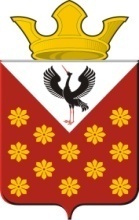 ГЛАВА Краснополянского сельского поселенияРАСПОРЯЖЕНИЕ14 апреля 2022  г.				№ 26с. КраснополянскоеО проведении весеннего месячника по санитарной очистке  и благоустройству территории Краснополянского сельского поселения	В целях  создания благоприятной среды  проживания,  обеспечения норм санитарного содержания территории администрации Краснополянского сельского поселения: 	1. Провести на территории администрации Краснополянского сельского поселения весенний месячник по санитарной очистке и благоустройству с 18.04.2022 года по 30.04.2022 года.	2. Заместителю главы администрации (по вопросам ЖКХ и местному хозяйству) Снигирёву А.Н. в срок до 18.04.2022 года разработать график проведения субботников с назначением ответственных лиц.  	3. Губиной А.С. специалисту 1 категории (по Еланской территории), Антроповой К.С. специалисту 1 категории (по Краснополянской территории),  специалисту 1 категории (по Чурманской территории) Квашниной О.В., Орловой О.А. специалисту 2 категории (по Шадринской территории):	3.1.  организовать работы по санитарной очистке Еланской, Краснополянской, Чурманской и  Шадринской территориях; 	3.2. организовать работы по сбору твёрдых коммунальных отходов с улиц, проездов, набережных, придомовых территорий жилищного фонда, объектов социально - культурного назначения, мест общего пользования, парков, скверов  и размещению их на площадках для сбора мусора на подведомственных территориях;4. Рекомендовать руководителям организаций, не зависимо от организационно - правовых форм, расположенных на территории  Краснополянского сельского поселения, в срок до 01 мая 2022 года:	4.1.  обеспечить очистку территорий от бытового и крупногабаритного мусора, отходов производства, а также прилегающие участки в соответствии с Правилами благоустройства и санитарного содержания территории Краснополянского сельского поселения;4.2. установить, отремонтировать, покрасить мусорные урны, скамьи около входов  в здания;4.3. обеспечить своевременный вывоз мусора, тары и других отходов с территорий организаций;4.4. установить на территориях организаций торговли,  общественного питания щиты (доски) для размещения объявлений; 	5.  Во время проведения субботников по очистке территории  Краснополянского сельского поселения запретить:	5.1. поджоги сухой травы, мусора на территории сельского поселения;5.2. вывоз мусора в лесные массивы и на несанкционированные свалки;6. Рекомендовать руководителям организаций, не зависимо от организационно - правовых форм, расположенных на территории Краснополянского сельского поселения, представить отчёт о проведённых мероприятиях по благоустройству и санитарной очистке территорий в срок до 04.05.2022 года.7. Утвердить состав комиссии по подведению итогов весеннего месячника по санитарной очистке и благоустройству территории поселения, согласно приложения № 1.7.1. Комиссии по подведению итогов месячника:- провести рейд по проверке санитарного состояния территорий Краснополянского сельского поселения  04.05.2022 года;8. Настоящее Распоряжение опубликовать в Информационном вестнике Краснополянского сельского поселения и разместить на сайте администрации  в сети «Интернет» www.krasnopolyanskoe.ru9. Контроль за выполнением настоящего Распоряжения возложить на заместителя главы администрации (по вопросам ЖКХ и местному хозяйству) Снигирёва А.Н.Глава Краснополянского сельского поселения                                       А.Н. КошелевС распоряжением ознакомлен (а):«_____»______________ 2022  г.	                  _______________  А.Н. Снигирёв«_____»______________ 2022  г.	                  _______________  К.С. Антропова«_____»______________ 2022  г.	                  _______________ А.С. Губина«_____»______________ 2022  г.	                  _______________  О.А. Орлова«_____»______________ 2022  г.	                  _______________  О.В. Квашнина                                                                                                          Приложение № 1                            к Распоряжению Главы  Краснополянского сельского поселенияот 14.04.2022  № 26«О проведении весеннего месячника по санитарной очистке  и благоустройству территории  Краснополянского  сельского поселения»Состав комиссии по подведению итогов месячника по проверке санитарного состояния территорий предприятий, учреждений, дворовых территорий, расположенных на территории  Краснополянского сельского поселения	Кошелев А.Н.  -  председатель комиссии, Глава Краснополянского сельского поселения;	Снигирёв А.Н. – заместитель председателя комиссии, заместитель главы администрации (по вопросам ЖКХ и местному хозяйству);	Члены комиссии:	Нуртазинова А.Б. – заместитель главы администрации (по социальным вопросам);	Шевелёва Э.А. – специалист 1 категории (по имущественным и земельным отношениям);	Боталова Л.Л. – специалист 1 категории (по юридическим вопросам); 